الجمهورية التونسية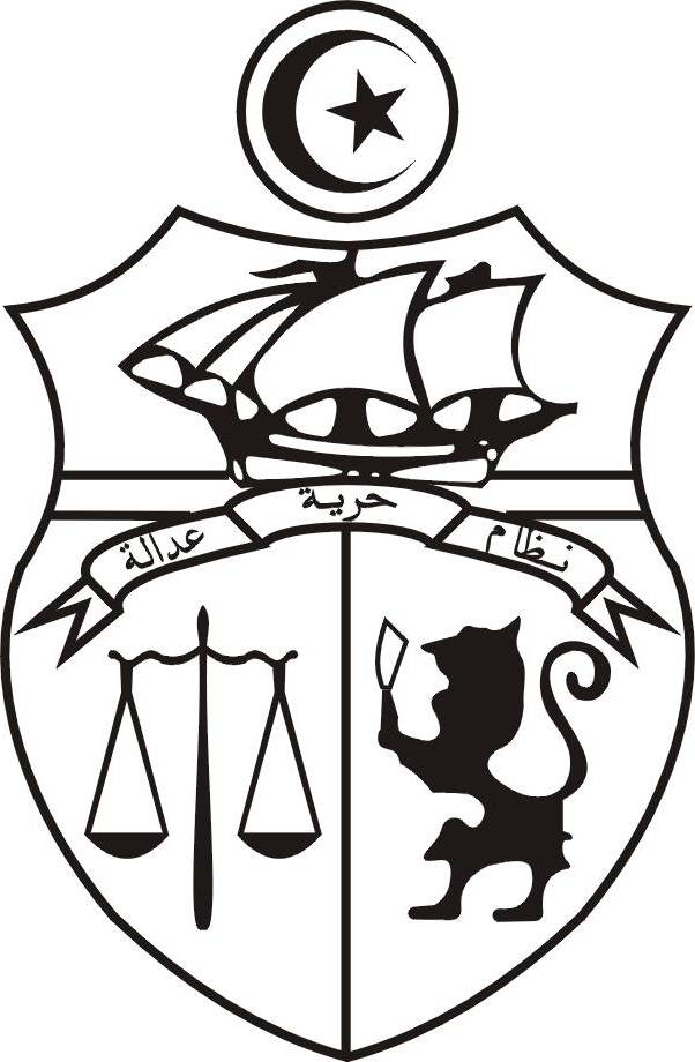 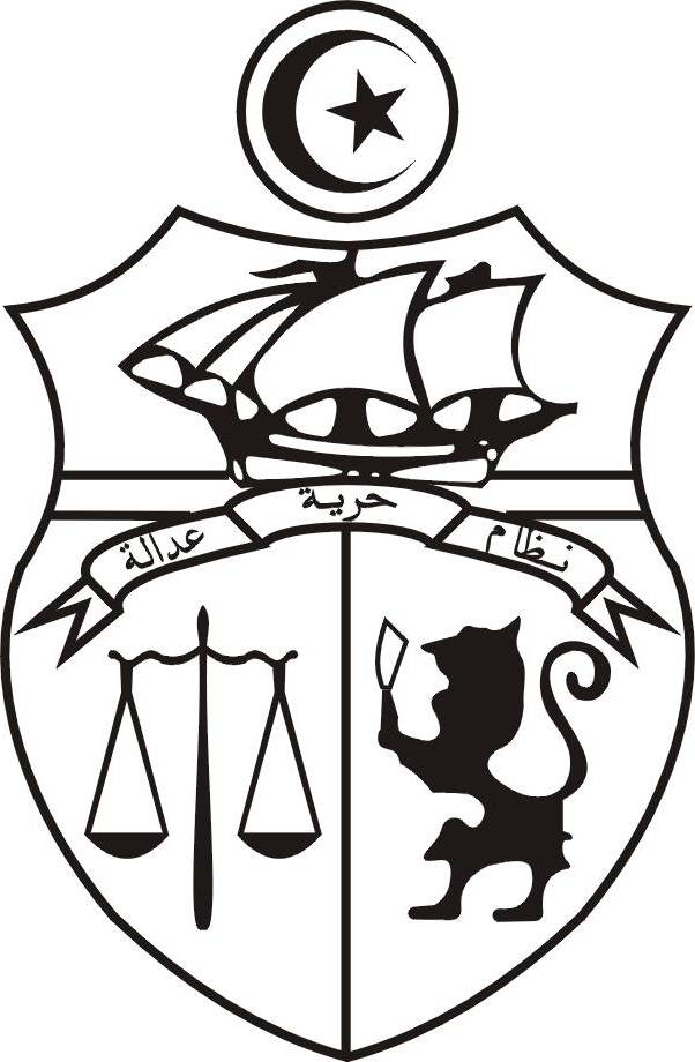 وزارة التعليم العالي والبحث العلمي جامعة المنستير كلية الصيدلة بالمنستيرالمنستير في 08 ماي 2021بلاغ موجه إلى كافة إطار التدريس و الطلبة بالكليةتبعا للبلاغ الصادر عن وزارة التعليم العالي و البحث العلمي بتاريخ 07 ماي 2021، تقرر ما يلي:يقع تأجيل جميع الدروس و الإمتحانات التطبيقية المبرمجة خلال أيام 17 و 18 ماي 2021 إلى أيام 24 و 25 ماي 2021.يقع تأجيل جميع الإمتحانات التطبيقية التي كانت مبرمجة خلال الفترة المتراوحة بين 24 و 26 ماي 2021 إلى الفترة المتراوحة بين 21 و 23 جوان 2021 أي مباشرة بعد إنتهاء الإمتحانات الكتابية للدورة الرئيسية.سيتم الإبقاء على تاريخ إجراء الإمتحان الكتابي لمادة " Secourisme " المقرر إجراؤه بالنسبة لطلبة السنة الخامسة يوم 26 ماي 2021 دون أي تغيير.هذا و تبعا لهذه التغييرات التي فرضتها جائحة كورونا، فإننا نهيب بكافة طلبتنا و إطار التدريس التفهم للوضعية الصعبة التي تمر بها البلاد عموما و التعليم العالي خصوصا و أن تتظافر جهود جميع الأطراف لإنجاح السنة الجامعية الحالية و نرجو السلامة للجميع و أتمنى لكم عيد فطر مبارك و كل عام و أنتم بخير و صحة. نائبة العميد مديرة الدراسات                                                           العميد  الأستاذة وهيبة الدوكي                                                     الأستاذ محسن حسين  